MAT_6r_17.3. 2020_Številsko zaporedje_Rešitve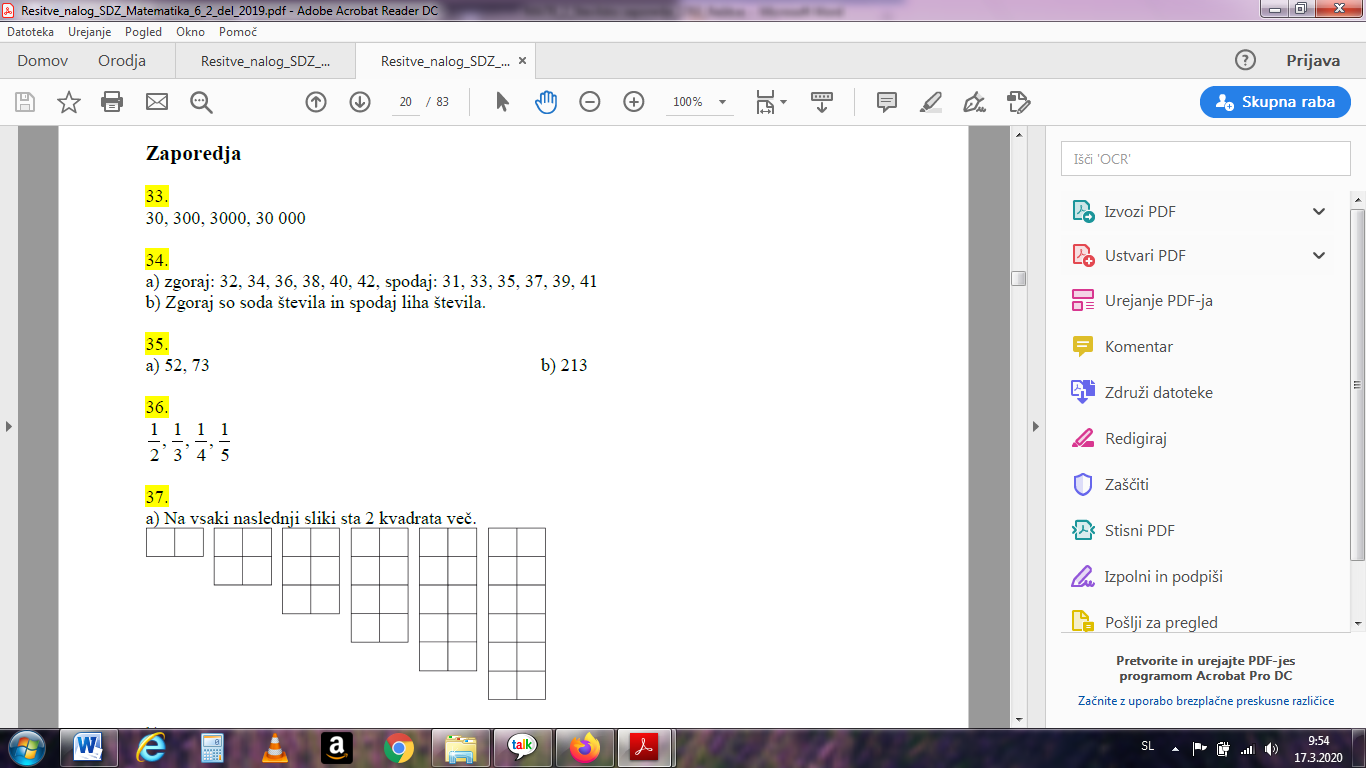 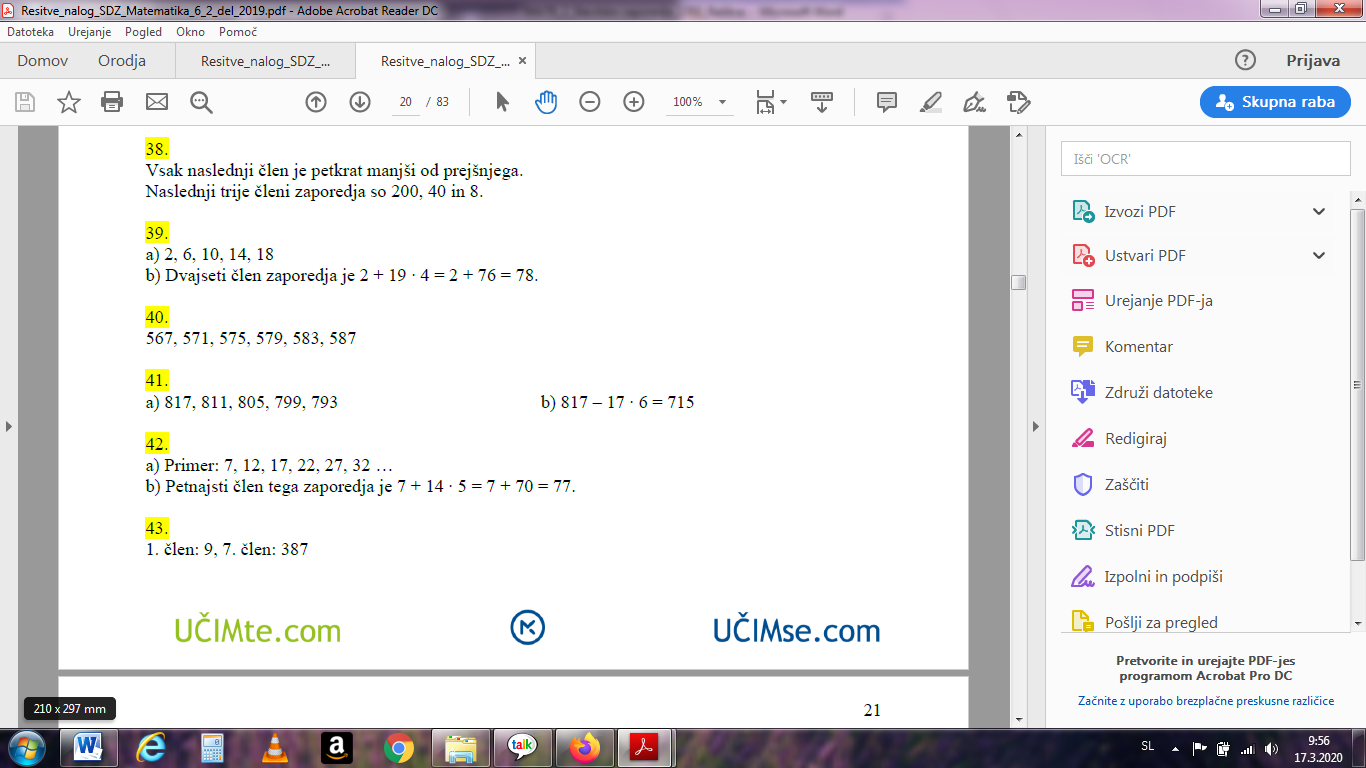 V kolikor boste imeli kakšno vprašanje, mi seveda lahko pišete na moj elektronski naslov: marija.borsic@os-dobrna.si